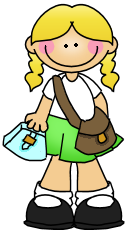 Miss Miller’s 
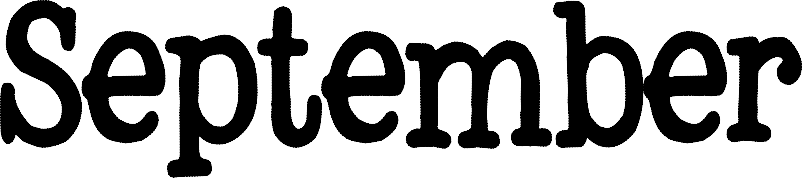 Snack Chart & Activity Calendar
Please bring 20 individually wrapped snacks AND drinks (Capri Suns). 
You can bring them in early if needed. Thanks! Miss Miller  -  Kindergarten
Vandora Springs Elementary School
919-662-2486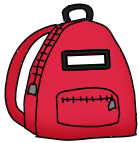 Name: _________________________________MondayTuesdayWednesdayThursdayFriday(P.E.)(Guidance/Media)(Art)(Music)(Spanish)
Character Trait: Responsibility
Character Trait: Responsibility
Character Trait: Responsibility
Character Trait: Responsibility1Parent Orientation
4Holiday5 First day for Kindergarten students!  Bentley6David7Derek8Ivan11Jacob12 Fall PicturesKaira13Karla14 PTA Welcome NightLily15 Happy Birthday, Simon! (Sep. 16) Simon18 Happy Birthday, Jaxon! Jaxon19 Happy Birthday, Hayden! Hayden20Maylynn21 Teacher Workday, No School22Nehemiah25 Q1 InterimsNina26Oscar27Alondra28 McDonald’s Night HWY50/Timber, 5-8 pmSirJio29 Happy Birthday, SirJio!  Early Release, 12:30pm